Początek formularzaDół formularzaOgłoszenie nr 94591 - 2017 z dnia 2017-06-08 r. Dobra: 
OGŁOSZENIE O ZMIANIE OGŁOSZENIA OGŁOSZENIE DOTYCZY:Ogłoszenia o zamówieniu INFORMACJE O ZMIENIANYM OGŁOSZENIUNumer: 523856-N-2017
Data: 02/06/2017SEKCJA I: ZAMAWIAJĄCYGmina Dobra, Krajowy numer identyfikacyjny 000533446, ul. ul. Szczecińska  16 a, 72-003   Dobra, woj. zachodniopomorskie, państwo Polska, tel. 913 113 048, e-mail przetargi@dobraszczecinska.pl, faks 914241545. 
Adres strony internetowej (url): www.bip.dobraszczecinska.pl
Adres profilu nabywcy: 
Adres strony internetowej, pod którym można uzyskać dostęp do narzędzi i urządzeń lub formatów plików, które nie są ogólnie dostępne: SEKCJA II: ZMIANY W OGŁOSZENIU II.1) Tekst, który należy zmienić:Miejsce, w którym znajduje się zmieniany tekst:
Numer sekcji: IV
Punkt: 1.2)
W ogłoszeniu jest: Tak Informacja na temat wadium 1. Wykonawcy wnoszą wadium w terminie do dnia 20.06.2017 r. do godz. 10:30 w wysokości: 45 000 zł (słownie: czterdzieści pięć tysięcy złotych) 2. Wadium może być wniesione w: 1) pieniądzu, 2) poręczeniach bankowych, lub poręczeniach spółdzielczej kasy oszczędnościowo-kredytowej, z tym, że poręczenie kasy jest zawsze poręczeniem pieniężnym, 3) gwarancjach bankowych, 4) gwarancjach ubezpieczeniowych, 5) poręczeniach udzielanych przez podmioty, o których mowa w art. 6b ust. 5 pkt 2 ustawy z dnia 9 listopada 2000r. o utworzeniu Polskiej Agencji Rozwoju Przedsiębiorczości (Dz. U. z 2007 r., Nr 42, poz. 275 ze zm.). 3. Wadium w pieniądzu należy wnieść przelewem na konto w Banku PEKAO Bank Polski S.A., nr 46 1020 4795 0000 9302 0331 9639, z dopiskiem na przelewie: „Wadium do postępowania WKI.ZP.271.26.2017.AA”. 4. Skuteczne wniesienie wadium w pieniądzu następuje z chwilą uznania środków pieniężnych na rachunku bankowym Zamawiającego, o którym mowa w ust. 3, przed upływem terminu składania ofert (tj. przed upływem dnia i godziny wyznaczonej, jako ostateczny termin składania ofert). 5. Zamawiający zaleca, aby w przypadku wniesienia wadium w formie: 1) pieniężnej – dokument potwierdzający dokonanie przelewu wadium został załączony do oferty; 2) innej niż pieniądz – oryginał dokumentu został złożony w oddzielnej kopercie, a jego kopia w ofercie. 6. Z treści gwarancji/poręczenia winno wynikać bezwarunkowe zobowiązanie Gwaranta do wypłaty Zamawiającemu pełnej kwoty wadium w okolicznościach określonych w art. 46 ust. 4a i 5 ustawy PZP, na każde pisemne żądanie zgłoszone przez Zamawiającego w terminie związania ofertą. 7. Oferta wykonawcy, który nie wniesie wadium lub wniesie je w sposób nieprawidłowy zostaje odrzucona. 8. Okoliczności i zasady zwrotu wadium oraz jego przepadku określa ustawa PZP. 
W ogłoszeniu powinno być: Tak Informacja na temat wadium 1. Wykonawcy wnoszą wadium w terminie do dnia 23.06.2017 r. do godz. 10:30 w wysokości: 45 000 zł (słownie: czterdzieści pięć tysięcy złotych) 2. Wadium może być wniesione w: 1) pieniądzu, 2) poręczeniach bankowych, lub poręczeniach spółdzielczej kasy oszczędnościowo-kredytowej, z tym, że poręczenie kasy jest zawsze poręczeniem pieniężnym, 3) gwarancjach bankowych, 4) gwarancjach ubezpieczeniowych, 5) poręczeniach udzielanych przez podmioty, o których mowa w art. 6b ust. 5 pkt 2 ustawy z dnia 9 listopada 2000r. o utworzeniu Polskiej Agencji Rozwoju Przedsiębiorczości (Dz. U. z 2007 r., Nr 42, poz. 275 ze zm.). 3. Wadium w pieniądzu należy wnieść przelewem na konto w Banku PEKAO Bank Polski S.A., nr 46 1020 4795 0000 9302 0331 9639, z dopiskiem na przelewie: „Wadium do postępowania WKI.ZP.271.26.2017.AA”. 4. Skuteczne wniesienie wadium w pieniądzu następuje z chwilą uznania środków pieniężnych na rachunku bankowym Zamawiającego, o którym mowa w ust. 3, przed upływem terminu składania ofert (tj. przed upływem dnia i godziny wyznaczonej, jako ostateczny termin składania ofert). 5. Zamawiający zaleca, aby w przypadku wniesienia wadium w formie: 1) pieniężnej – dokument potwierdzający dokonanie przelewu wadium został załączony do oferty; 2) innej niż pieniądz – oryginał dokumentu został złożony w oddzielnej kopercie, a jego kopia w ofercie. 6. Z treści gwarancji/poręczenia winno wynikać bezwarunkowe zobowiązanie Gwaranta do wypłaty Zamawiającemu pełnej kwoty wadium w okolicznościach określonych w art. 46 ust. 4a i 5 ustawy PZP, na każde pisemne żądanie zgłoszone przez Zamawiającego w terminie związania ofertą. 7. Oferta wykonawcy, który nie wniesie wadium lub wniesie je w sposób nieprawidłowy zostaje odrzucona. 8. Okoliczności i zasady zwrotu wadium oraz jego przepadku określa ustawa PZP. 

Miejsce, w którym znajduje się zmieniany tekst:
Numer sekcji: IV
Punkt: 6.2)
W ogłoszeniu jest: Data: 2017-06-20, godzina: 10:30, Skrócenie terminu składania wniosków, ze względu na pilną potrzebę udzielenia zamówienia (przetarg nieograniczony, przetarg ograniczony, negocjacje z ogłoszeniem): Nie Wskazać powody: Język lub języki, w jakich mogą być sporządzane oferty lub wnioski o dopuszczenie do udziału w postępowaniu
W ogłoszeniu powinno być: Data: 2017-06-23, godzina: 10:30, Skrócenie terminu składania wniosków, ze względu na pilną potrzebę udzielenia zamówienia (przetarg nieograniczony, przetarg ograniczony, negocjacje z ogłoszeniem): Nie Wskazać powody: Język lub języki, w jakich mogą być sporządzane oferty lub wnioski o dopuszczenie do udziału w postępowaniu

Miejsce, w którym znajduje się zmieniany tekst:
Numer sekcji: III
Punkt: 1.3)
W ogłoszeniu jest: Określenie warunków: Opis warunku I: - ubiegać się o udzielenie zamówienia publicznego mogą wykonawcy, którzy wykażą się doświadczeniem w realizacji 2 robót budowlanych wykonanych nie wcześniej niż w okresie ostatnich 5 lat przed upływem terminu składania ofert a jeżeli okres prowadzenia działalności jest krótszy - w tym okresie. Za robotę budowlaną podobną Zamawiający uzna roboty budowlane polegającą na budowie lub rozbudowie stacji uzdatniania wody o wydajności co najmniej Qdmax = 960 m3/d i wydajności ciągłej Qhmax= 72 m3/h (zwiększenie wydajności ciągłej przez okres 2 godzin do wartości Qhmax= 144 m3/h uwzględniającej pobór wody do celów p.poż) wraz z budową ujęcia wody przy pomocy studni głębinowych, o wartości nie mniej niż 1 000 000 zł brutto każda z prac; Opis warunku II: - ubiegać się o udzielenie zamówienia publicznego mogą wykonawcy, którzy wykażą, iż dysponują: a) osobą kierownika budowy posiadającego uprawnienia konstrukcyjno – budowlane, b) osobami kierowników robót z uprawnieniami: 1) elektrycznymi 2) sanitarno – sieciowymi c) osobę z uprawnieniami geologicznymi. Zamawiający wymaga od wykonawców wskazania w ofercie lub we wniosku o dopuszczenie do udziału w postępowaniu imion i nazwisk osób wykonujących czynności przy realizacji zamówienia wraz z informacją o kwalifikacjach zawodowych lub doświadczeniu tych osób: Informacje dodatkowe:
W ogłoszeniu powinno być: Określenie warunków: Opis warunku I: - ubiegać się o udzielenie zamówienia publicznego mogą wykonawcy, którzy wykażą się doświadczeniem w realizacji 2 robót budowlanych wykonanych nie wcześniej niż w okresie ostatnich 5 lat przed upływem terminu składania ofert a jeżeli okres prowadzenia działalności jest krótszy - w tym okresie. Za robotę budowlaną podobną Zamawiający uzna roboty budowlane polegającą na budowie lub rozbudowie stacji uzdatniania wody o wydajności co najmniej Qdmax = 960 m3/d i wydajności ciągłej Qhmax= 72 m3/h wraz z budową ujęcia wody przy pomocy studni głębinowych, o wartości nie mniej niż 1 000 000 zł brutto każda z prac; Opis warunku II: - ubiegać się o udzielenie zamówienia publicznego mogą wykonawcy, którzy wykażą, iż dysponują: a) osobą kierownika budowy posiadającego uprawnienia konstrukcyjno – budowlane, b) osobami kierowników robót z uprawnieniami: 1) elektrycznymi 2) sanitarno – sieciowymi c) osobę z uprawnieniami geologicznymi. Zamawiający wymaga od wykonawców wskazania w ofercie lub we wniosku o dopuszczenie do udziału w postępowaniu imion i nazwisk osób wykonujących czynności przy realizacji zamówienia wraz z informacją o kwalifikacjach zawodowych lub doświadczeniu tych osób: Informacje dodatkowe: 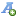 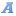 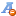 